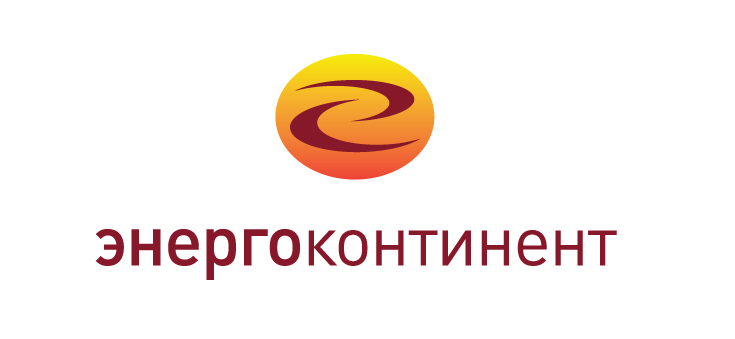                        КАРТОЧКА   ПРЕДПРИЯТИЯПолное наименование компанииОбщество с ограниченной ответственностью «ЭНЕРГОКОНТИНЕНТ»Сокращенное наименование компании в соответствии с учредительными документами                                                                    ООО «ЭНЕРГОКОНТИНЕНТ» Адрес офиса115114, город Москва, набережная  Даниловская, дом 8, строение 15, этаж 1 офис 5Телефон/факс8 (495) 150-07-50e-mailinfo@energocontinent.ruИНН5003094912КПП772501001ОКПО92680770ОКВЭД52.48.39ОГРН1115003005468 от 05.07.11Наименование  банкаПАО СБЕРБАНК, г. МоскваРасчётный счет40702810938060013481Кор/счёт30101810400000000225БИК 044525225Рег номер ПФР 087-713-003780Рег номер ФСС5042013606Код ИФНС7725